		Agreement		Concerning the Adoption of Harmonized Technical United Nations Regulations for Wheeled Vehicles, Equipment and Parts which can be Fitted and/or be Used on Wheeled Vehicles and the Conditions for Reciprocal Recognition of Approvals Granted on the Basis of these United Nations Regulations*(Revision 3, including the amendments which entered into force on 14 September 2017)_________		Addendum 124 – UN Regulation No. 125		Revision 2 – Amendment 2Supplement 2 to the 01 series of amendments – Date of entry into force: 30 September 2021		Uniform provisions concerning the approval of motor vehicles with regard to the forward field of vision of the motor vehicle driverThis document is meant purely as documentation tool. The authentic and legal binding text is: ECE/TRANS/WP.29/2021/22._________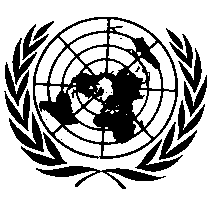 UNITED NATIONSParagraph 5.1.3., amend to read:"5.1.3.	Except as provided in paragraph 5.1.3.3. or 5.1.3.4. below, other than the obstructions created by the "A" pillars, the fixed or movable vent or side window division bars, outside radio aerials, devices for indirect vision, covering the mandatory field of indirect vision, and windscreen wipers, there shall be no obstruction in the driver’s 180° forward direct field of vision below a horizontal plane passing through V1, and above three planes through V2, one being perpendicular to the plane X-Z and declining forward 4° below the horizontal, and the other two being perpendicular to the plane Y-Z and declining 4° below the horizontal (see Annex 4, appendix, Figure 4).The following are not considered to be obstructions to the field of vision:(a) 	Embedded or printed "radio aerial" conductors, no wider than the following:(i)	Embedded conductors: 0.5 mm,(ii)	Printed conductors: 1.0 mm. These "radio aerial" conductors shall not cross zone A . However, three "radio aerial" conductors may cross zone A if their width does not exceed 0.5 mm.(b) 	Any "defrosting/demisting" normally in "zigzag" or sinusoidal form having the following dimensions:(i)	Maximum visible width: 0.030 mm,(ii)	Maximum conductor density:a.	If the conductors are vertical: 8/cm,b.	If the conductors are horizontal: 5/cm"E/ECE/324/Rev.2/Add.124/Rev.2/Amend.2−E/ECE/TRANS/505/Rev.2/Add.124/Rev.2/Amend.2E/ECE/324/Rev.2/Add.124/Rev.2/Amend.2−E/ECE/TRANS/505/Rev.2/Add.124/Rev.2/Amend.216 December 2021